EXTRAS-RAPORTprivind participarea Autorității Electorale Permanente la cea de a 29 - a Conferințӑ Anualӑ și Adunare Generalӑ a Asociației Oficialilor Electorali Europeni (ACEEEO)           8-10 septembrie 2020, ȋn mediul online Pe fondul pandemiei COVID-19, au apărut noi provocări în domeniul electoral care ar trebui discutate de profesioniști pentru a putea lua cea mai adecvată decizie. Anumite țări afectate de COVID-19 au decis amânarea alegerilor, altele au introdus măsuri speciale pentru desfășurarea alegerilor. Fiecare dintre aceste decizii reprezintă riscuri, dar și oportunități pe termen scurt și pe termen lung.  De aceea, ACEEEO ȋn colaborare cu Comisia Electoralӑ Centralӑ a Georgiei, care deține în prezent președinția Asociației, au decis organizarea ȋn mediul online a celei de a 29-a Conferințe Anuale, a Adunӑrii Generale, precum și a Comitetului Executiv, din care România face parte.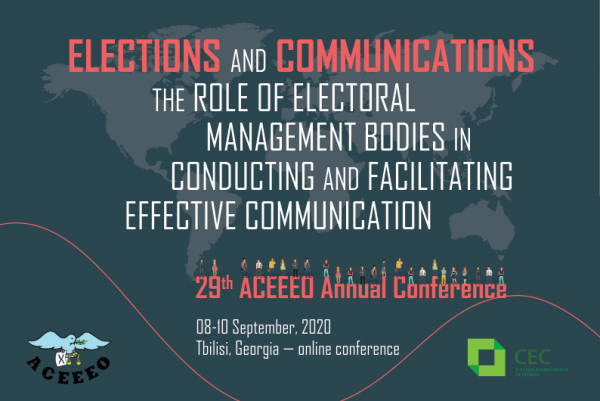 ACEEEO este o organizație internațională cu 25 de instituții membre din Europa Centrală și de Est și Asia. Misiunea ACEEEO constă în crearea unei platforme de dialog pentru organismele de management electoral și organizațiile internaționale partenere, în vederea  ȋmpӑrtӑșirii expertizei și a celor mai bune practici ȋn domeniul electoral.Tema Conferinței Anuale a fost “Alegerile și comunicarea - Rolul organismelor de managemernt electoral ȋn desfӑșurarea și facilitarea unei comunicӑri eficiente”. Conferința anuală din anul 2020, de la Tbilisi, a fost structurată pentru a cuprinde atât aspectele externe, cât și cele interne pe tema comunicării, precum și diferite obiective, inclusiv educația sau furnizarea de informații. Pe lângă cadrul teoretic, aspectul practic-instituțional a fost discutat ȋn cadrul evenimentului și a beneficiat de o atenție specială, având ȋn vedere provocările și oportunitățile oferite de internet și rețelele sociale. În anul 2020, activitățile ACEEEO s-au concentrat pe tema comunicării ȋn alegeri, subiect abordat și anterior, ȋnsӑ reapărut pe agendele organismelor de management electoral dornice să comunice eficient și rapid cetățenilor ȋn timpul pandemiei COVID-19. Conferința de la Tibilisi  a fӑcut parte din acest proiect amplu al ACEEEO. Organismele de management electoral sunt ȋncorporate ȋntr-o sferӑ comunicaționalӑ și au responsabilitatea să țină legătura cu părțile interesate relevante (cetățenii, actorii politici, alte organisme electorale și judiciare) și trebuie să organizeze un flux adecvat pentru circulația informațiilor în cadrul propriului sistem.  Mai mult, comunicarea eficientӑ și transparentӑ urmărește diferite obiective: educarea alegătorilor, furnizarea de informații părților interesate și sporirea încrederii în procesele electorale. În plus, bunele practici instituționale ar putea fi împărtășite pe platformele online și pe rețelele de socializare. De aceea, reprezentarea organismelor de management electoral ȋn mediul online ar trebui abordată mai detaliat, iar modul în care activitatea comisiilor electorale este evidențiată pe internet și pe platformele social media prezintă oportunități noi, dar și provocări cheie. Doi reprezentanți din partea Autorității Electorale Permanente au participat la discuțiile din cadrul evenimentelor menționate. În  data de 8 septembrie 2020 a avut loc Comitetul Executiv al ACEEEO (14:00-15:00, ora României). Discuțiile din cadrul evenimentului s-au purtat conform agendei:Adoptarea AgendeiTrecerea ȋn revistӑ a Agendei Adunӑrii GeneralePrezentarea Simpozioanelor online pe tema Alegeri și COVID-19Calitatea de membru de onoare, decorat postum, a fostului director de programe al ACEEEOOrganizarea celei de-a 30 a aniversări  a ACEEEOPropuneri pentru urmӑtoarea locație și țarӑ gazdӑ pentru organizarea celei de a 30-a Conferințe anuale și Adunӑri Generale a ACEEEODiverseÎn data de 8 septembrie a avut loc Adunarea Generalӑ a ACEEEO (15:30-16:30, ora României). Agenda Adunӑrii Generale a ACEEEOAdoptarea agendeiAdoptarea Raportului Anual pe anul 2019Prezentarea Simpozioanelor online pe tema Alegeri și COVID-19Calitatea de membru de onoare, decorat postum, a fostului director de programe al ACEEEOOrganizarea celei de a 30 a aniversări a ACEEEOPropuneri pentru urmӑtoarea locație și țarӑ gazdӑ pentru organizarea celei de-a 30-a Conferințe anuale și Adunӑri Generale a ACEEEODiverse Adunarea Generală a adoptat ordinea de zi a ședinței fără modificări, raportul anual, raportul financiar și informațiile despre contribuția membrilor la activitatea Asociației.Secretarul general a informat Adunarea Generală cu privire la seria de simpozioane care a fost organizată în primăvara și vara anului 2020, iar Adunarea Generală a luat notă în mod corespunzător de prezentare. Cu această ocazie a fost aprobată în unanimitate calitatea de membru de onoare, postum,  a fostului director de programe al ACEEEO. Secretarul general a prezentat planurile evenimentelor care urmează să fie organizate pentru a 30-a aniversare a ACEEEO și de asemenea a informat Adunarea Generalӑ cu privire la procesul de căutare a țarii gazdă a următoarei conferințe ACEEEO. Atât Adunarea Generală, cât și Comitetul Executiv au fost prezidate de președintele ȋn funcție al ACEEEO. Conferința anuală a ACEEEO cu tema “Alegerile și comunicarea - Rolul organismelor de managemernt electoral ȋn desfӑșurarea și facilitarea unei comunicӑri eficiente” a avut loc ȋn perioada 9-10 septembrie. Principalele subiecte de discuție ȋn cadul Conferinței Anuale au fost urmӑtoarele: 9 septembrie (15:00-19:00, ora României)Masă rotundă I - Comunicarea externӑ - alegători, cetățeni - cum să păstrăm încrederea în alegeri în perioade de epidemie?Încrederea este inevitabilă atunci când vine vorba de alegeri și, în consecință, Masa rotundă I a tratat tema comunicării externe către alegători.Primul vorbitor, consilier principal în probleme electorale/politice, Divizia de asistență electorală, Departamentul pentru afaceri politice și de consolidare a păcii din cadrul Națiunilor Unite a examinat întrebarea dintr-o perspectivă politică, oferind o imagine asupra modului în care organismele de management electoral pot promova încrederea în alegeri. Vorbitorul a prezentat activitatea ONU în domeniul asistenței electorale, subliniind că asistența tehnică este de departe principala formă de asistență și a prezentat principalele principii de bază ale activității de asistență electorală a ONU. El a fost urmat de directorul adjunct al Departamentului comunicare, relații publice și mass-media din cadrul Comisiei Electorale Centrale a Republicii Moldova - CEC Moldova, care a susținut o prezentare motivantă privind implicarea tinerilor din Republica Moldova și a prezentat modul diferit în care CEC Moldova comunică cu tinerii și cât de eficientă poate fi această comunicare dacă este aplicată suficient și corespunzător.10 septembrie (15:00-19:00, ora României)Masӑ rotundă II - Dialog internațional - Cum să ținem pasul cu mediul în continuă schimbare, în perioada de epidemie?Masa rotundă II a abordat tema privind rolul mass-media în comunicările electorale. Primul vorbitor a făcut o descriere detaliată a modului în care guvernul maghiar exercită influența asupra mass-media prin diferite mijloace. El a fost urmat de reprezentantul IDEA International, care a prezentat detalii legate de dezinformarea bazată pe gen în alegeri, arătând modul în care femeile joacă diferite roluri în viața politică și electorală și provocările cu care se confruntă acestea. Cel de-al treilea vorbitor, Manager de politici publice pentru alegeri - Facebook, responsabil pentru Europa, Orientul Mijlociu și Africa, a prezentat diferitele modalități de protecție a integrității alegerilor pe rețelele sociale. Masă rotundă III - Comunicarea internă și externă – Diseminarea informației în cadrul organismelor de management electoral? Comunicarea cu alte instituții ale statului și terțe părți interesateMasa Rotundӑ III, moderatӑ de unul dintre vicepreședinții Autoritӑții Electorale Permanente a abordat diseminarea informației în cadrul organismelor de management electoral și comunicarea cu alte instituții ale statului și terțe părți interesate.Primul vorbitor, membru de onoare al ACEEEO a oferit o viziune de ansamblu a situației actuale din SUA, subliniind schimbările provocate de pandemia COVID-19 și modul în care oficialii electorali pot depăși aceste dificultăți. De asemenea, el a prezentat diferite moduri în care organismele de management electoral pot comunica cu alte organisme de stat și părțile interesate, oferind câteva modele de bune practici. El a fost urmat șeful Diviziei alegeri și partide politice, Comisia de la Veneția a Consiliului Europei, care a făcut o descriere a modului în care Consiliul Europei este implicat în domeniul tehnologiilor digitale și al alegerilor. Ulterior, el a făcut o introducere cu privire la raportul pe această temă adoptat de Comisia de la Veneția și Consiliul Alegerilor Democratice în anul 2019. Nu în ultimul rând, expertul electoral din cadrul Fundației Internaționale pentru Sisteme Electorale a prezentat lecțiile învățate și cele mai bune practici în ceea ce privește comunicarea internӑ și externӑ și a informat publicul cu privire la instrumentele de campanie care au fost utilizate pentru a disemina informații atât personalului din secțiile de votare, cât și alegătorilor, prin mijloace tradiționale și rețele sociale.Masă rotundă IV - Administrarea situațiilor de dezinformare în timpul alegerilor: lecții învățateMasa rotundă IV, a abordat problema dezinformării. Primul vorbitor, directorul programului european, Carnegie Endowment for International Peace a oferit o imagine de ansamblu asupra amenințării dezinformării pe baza cercetării Carnegie Endownment și a cadrului elaborat de organizație. Aceasta a inclus o tipologie de interferențe, privind dimensiunea electorală și potențiale ținte. El a fost urmat de șeful Unității Afaceri Internaționale, Institutul Electoral Național din Mexic care a oferit informații cu privire la tendințele și impactul comunicării digitale asupra alegerilor și asupra integrității electorale. Vorbitorul a acoperit atât impactul pozitiv, cât și cel negativ asupra fluxului de informații în procesul electoral. Ultima prezentare a panelului a fost făcută de un membru al Comisiei pentru Asistență ȋn Alegeri din SUA care a informat publicul cu privire la activitățile Comisiei pentru Asistență și cu privire la sistemul de administrare a alegerilor din SUA.Mesele rotunde au fost urmate de secțiunea Lecții învățate din organizarea alegerilor în timpul pandemiei,. Primul vorbitor, vicepreședintele Comisia Electorale de Stat din Republica Croația a prezentat impactul COVID-19 asupra calendarului alegerilor și asupra contextului juridic aplicabil. Vorbitorul a oferit o prezentare detaliată a procesului electoral, și anume, cooperarea cu diferitele autorități de stat. Președintele Comisiei Electorale Centrale din Lituania a prezentat pregătirile alegerilor parlamentare care au avut loc în octombrie 2020, în Lituania. Al treilea vorbitor, membru al Comisiei Electorale de Stat din Macedonia de Nord a prezentat experiența alegerilor într-o manieră diferită, printr-un scurtmetraj. Filmul a inclus informații despre măsurile speciale adoptate pentru organizarea alegerilor anticipate care au loc în Macedonia de Nord. Ultima prezentare a fost susținută de un reprezentant al Biroul Electoral Național din Polonia, care a vorbit nu doar despre alegerile organizate în mod obișnuit în timpul pandemiei, ci și despre alegerile organizate - unic în lume - cu cabine de vot ȋnchise.Finalul evenimentului a fost marcat printr-o serie de concluzii, recapitularea prezentărilor și închiderea oficială a Conferinței.